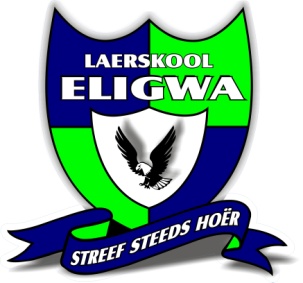                Laerskool Eligwa2 Julie 2020Geagte Ouers / VoogdeNUUSBRIEF NR. 10 VAN 2020 : GRAAD RR – 3 LEERDERS EN GR 6 LEERDERS.Graag bring ek die volgende onder u aandag:1. SKOOLDRAGOns wil graag  ‘n vriendelike beroep op u doen om u kinders  volledig in wintersdrag skooltoe te stuur. Die Eligwamaskers is dan ook nou deel van die amptelike skooldrag en word in die kantoor verkoop teen R35 elk. Dit  bevorder  ‘n  eenheidsgevoel en ‘n skooltrots. GEEN Vrydagdrag word in die winter  toegelaat nie. U kind moet met ‘n masker skooltoe kom anders sal hy/sy nie op die terrein toegelaat word nie. 2. AKADEMIEU  is  reeds in  besit van  u kind  se vorderingsverslag.  Die  ouermiddag sal plaasvind op Dinsdag, 14 Julie 2020 vanaf 14:30 tot 17:00. Omrede  dit  al  hoe  meer  onveilig  word  om  in die  aande rond   te ry. Ons  doen  ‘n   vriendelike   beroep  op   ouers   om  by  die  punt te  bly en u kind se leerprobleme  met  sy /  haar   onderwyser  te   kom  bespreek. Ons versoek u vriendelik dat slegs die ouers wat uitnodigings ontvang het, na die ouermiddag sal kom. Geen voertuig sal binne die skoolterrein toegelaat word nie. Parkeer asseblief by die parkie en gebruik hek 4 om in te kom. Motorwagte sal gereël word. Gr.6 – onderwysers sal u in die saal te woord staan. Bly asseblief by die afspraaktyd wat op die uitnodiging met u kommunikeer sal word.3. INDIVIDUELE FOTO’SDie individuele foto’s is reeds geneem. U gaan u   kind   se  foto   ontvang,  waarna   u  van  ‘n  bestelvorm af kan kies wat  u  alles  wil  hê  ( foto’s , waterbottel , sleutelhouer , pennehouer , liniaal,  beker ). U  kind  se foto  sal  dan op al hierdie items aangebring word. Al  die  pryse  sal  langs  elke  item   aangetoon word, waarna  u self die berekening gaan doen van wat u skuld. Daardie geld sal  dan  deur u  in ‘n koevert geplaas en na die skooltoe teruggestuur word. Geen geld moet  dus  nou  skooltoe  gestuur word nie of onnodige oproepe na die skool gemaak  word  nie. Die  sluitingsdatum sal met u gekommunikeer word.SKOOLBYWONING:Alhoewel ons versoek dat leerders wat enigsins simptome toon by die huis moet bly, is dit noodsaaklik dat die gesonde leerders wel skool toe kom. Ons het reeds baie akademiese tyd met die inperkingstydperk verloor. Leerders moet asseblief nie onnodig wegbly nie - verlore werk bly u eie verantwoordelikheid. Huiswerk en klaswerk sal steeds op die webwerf beskikbaar wees. Hoërisiko leerders en leerlinge wat siek is, MOET  ‘n mediese sertifikaat toon. Hoërisiko leerders:Hoërisiko leerders word aan die volgende kriteria gekenmerk:Bestaande mediese toestande, soos byvoorbeeld diabetes.Bestaande respiratoriese toestande, soos byvoorbeeld asma.Hoë bloeddruk.Hartsiektes.Kanker en ander immuniteitsverswakkende toestande.Dit is belangrik dat sulke leerders nie in kontak kom met ander groepe  leerders nie. Indien u kind aan bogenoemde kriteria voldoen, kontak asseblief u kind se klasonderwyser sodat u nog steeds die werk kan ontvang.TOEGANG TOT TERREINGraad RR en R leerlinge gebruik hul eie hek om die terrein in te kom en weer te verlaat . Gr. RR verdaag om 12:30 en Gr. R om 12:45. Gr. 1 tot Gr. 3 leerders gebruik hek 4 om die terrein  binne te kom en weer na skool te verlaat. Gr. 1 leerlinge verdaag om 13:00, Gr. 2 om 13:15 en Gr. 3 om 13:30. Gr. 6 leerders gebruik slegs hek 2 om toegang tot die terrein te verkry en hek 4 om die terrein na skool te verlaat.  Sodra die Gr. 4 en 5 leerlinge by ons aangesluit het, gaan die Gr. 6 leerlinge op alternatiewe dae skooltoe kom. Die nuwe rooster sal dan met u gekommunikeer word.By die hek sal daar personeel wees wat die leerders se temperatuur sal monitor, voor hulle die terrein met hul gestandaardiseerde maskers aan, mag betree. Hek 2 sowel as hek 4 sal aanvanklik om 07:00 oopmaak. Namate die infasering van die ander grade plaasvind, sal die hek vroeër oopmaak sodat almal betyds in hul klasse kan aanmeld. Graad 6 leerders gaan dan ook van Maandag af 14:15 huis toe. Dankie vir u begrip in die verband. GEEN OUERS sal op die terrein toegelaat word nie. Dankie vir u begrip in die verband.Groete__________________ Boshoff